18/09/2023https://bionexo.bionexo.com/jsp/comprar/c_rpdc_2_impressao.jsp?id=310369619RESULTADO – TOMADA DE PREÇON° 2023129TP20ERGO Instituto de Gestão e Humanização – IGH, entidade de direito privado e sem finslucrativos, classificado como Organização Social, vem tornar público o resultado daTomada de Preços, com a finalidade de adquirir bens, insumos e serviços para o ERG GOCidade para recebimento:ID :GOIÂNIA-Instituto de Gestão e Humanização, com endereço à Av. Perimetral, Qd. 37 lt. 64 N° 1650310369619– St Coimbra, Goiânia – GO, CEP: 74.530.026.FaturamentoMínimoValidade daPropostaCondições dePagamentoFornecedorPrazo de EntregaFreteAlexandre Bento De Sousa MeR 26B S/N , APARECIDA DEGOIÂNIA - GO2dias apósR$ 0,0021/09/202330 ddlCIFconfirmaçãoAlexandre Bento De Sousa - (62)3248-6344OBSERVAÇÕES:*FATURAMENTO: O fornecedor deve faturar o pedido, com vencimentono prazo acordado, em nome do INSTITUTO DE GESTÃO E HUMANIZAÇÃO-IGH CNPJ: 11.858.570/0002-14 AV PERIMETRAL S/N QUADRA 37 LOTE 74PreçoUnitarioEntrega do Ítem -R$Prog.Valor Total doÍtem - R$Descrição do ProdutoCódigoFabricanteEmbalagemQuantidadeExcluirPAPEL HIGIENICOBRANCO ROLO C/300M X 10CMPapelHigienico703 100% Celulose Fardo 100PREMIUM -> ALTAQUALIDADE,PRIMEIRA LINHA,FOLHA UNICA,TEXTURA MACIA,NÃO RECICLADO,R$R$14,2500 425,0000Rolao 300m -Luxus - Luxus100% CELULOSE.PAPEL TOALHABRANCO 22X20 CMPCT COM 250FOLHAS - PAPELTOALHA BRANCOPAPELTOALHAINTERFOLHA100%CELULOSE -LUXUS -LUXUS22X20 CM PCT C/250 INTERFOLHAR$R$44035PACOTE 250100% CELULOSEVIRGEM ALTAABSORÇÃO E2,5500 637,5000RESISTENCIA AUMIDADE NAPAPEISMEDIDA 21X18,5CM DUAS DOBRASR$.062,5000Total1R$.062,5000Total Geral: R$1https://bionexo.bionexo.com/jsp/comprar/c_rpdc_2_impressao.jsp?id=3103696191/1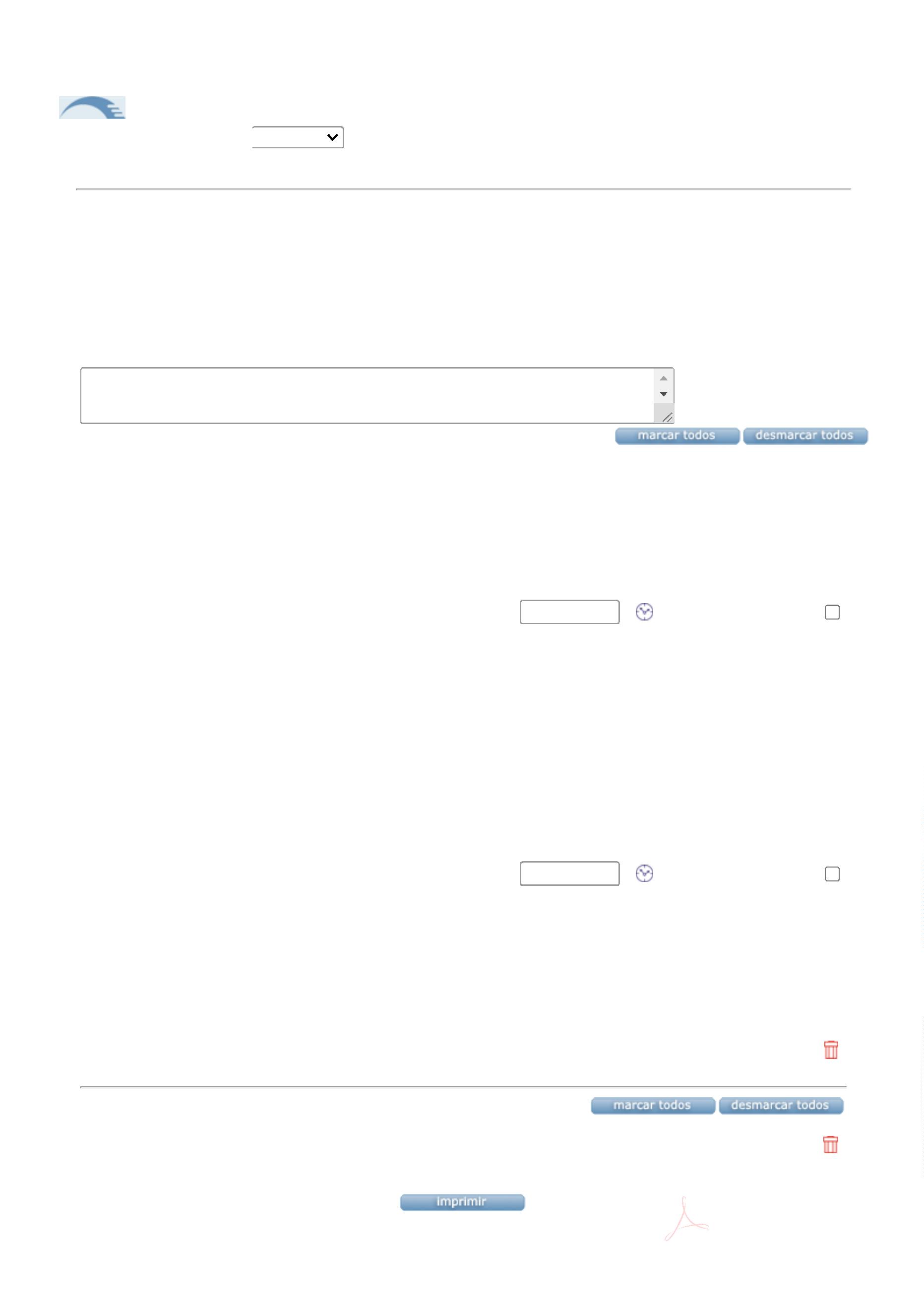 